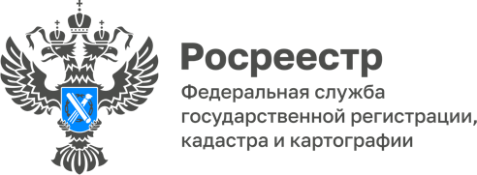 Красноярский Росреестр подготовил рейтинг кадастровых инженеров. В него вошли 624 человека, осуществляющих свою профессиональную деятельность на территории Красноярского края.Рейтинг сформирован на основе представленных в Росреестр документов, подготовленных кадастровыми инженерами, по результатам работы которых было меньше всего приостановлений, устранений реестровых ошибок, отказов в осуществлении кадастрового учета и регистрации прав. Ознакомиться с рейтингом кадастровых инженеров, осуществляющих деятельность на территории Красноярского края по итогам 2023 года, можно на региональной странице официального сайта Росреестра в разделе «Открытая служба», подраздел «Статистика и аналитика», блок «Рейтинг кадастровых инженеров» https://rosreestr.gov.ru/open-service/statistika-i-analitika/reyting-kadastrovykh-inzhenerov-24-krasnoyarski-kray/Татьяна Голдобина, руководитель Управления Росреестра по Красноярскому краю: «Формирование рейтинга кадастровых инженеров повышает качество предоставляемых услуг и снижает риски для граждан при оформлении документов.  Рекомендуем пользоваться данным рейтингом при выборе кадастрового инженера для подготовки документов на объекты недвижимости».Материал  подготовленУправлением Росреестра по Красноярскому краю Контакты для СМИ: тел.: (391)2-226-756 е-mail: pressa@r24.rosreestr.ru«ВКонтакте» http://vk.com/to24.rosreestrTelegram https://t.me/Rosreestr_krsk24Одноклассники https://ok.ru/to24.rosreestrRuTube https://rutube.ru/channel/30409991/